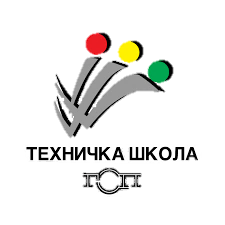 ИЗВЕШТАЈ О СТРУЧНОМ УСАВРШАВАЊУ  	НАСТАВНИКАИМЕ И ПРЕЗИМЕ Назив акредитованог програма или стручног скупаВреме и место одржавања:ОбластКаталошки број         Број сати/бодоваПриоритетна област     КомпетенцијеОрганизатор План примене  садржаја са стручног семинара или скупа у васпитно-образовној пракси  Реализација  примене  садржаја са стручног семинара или скупа у васпитно-образовној пракси :1 Угледно предавање на састанцима Стручног већа/ време одржавања /2. Огледни час / време одржавања, одељење и наставна јединица/3. Други облик приказа / навести/4.  Стечена знања/вештине са обуке које је аутор применио у васпитно-образовној пракси /иновације5.Примена наученог са стручног усавршавања  и резултати примене наученог, анализа утицаја стручног усавршавања на развој ученика6. План примене  наученог са стручног усавршавања  у наредом периоду Датум     ________________________                                      Потпис ___________________________